Annual Employee Contribution CampaignAugust 16th  – September 22nd, 2017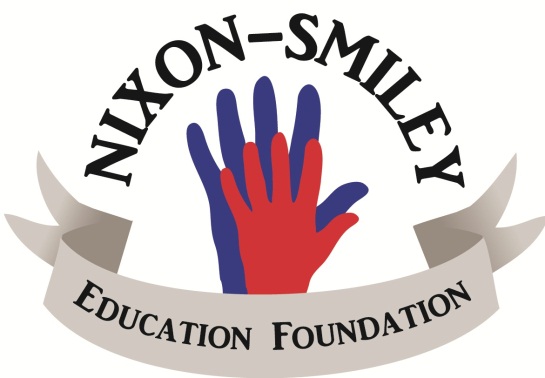 Your gift helps fund the Innovative Education GrantsSelect an Option:I, __________________________, authorize Nixon-Smiley CISD to deduct  $_____ from my regular scheduled payroll for 10 months (October to July) for a total amount of $_____.  If employment with NSCISD ends, I authorize any unpaid balance to be deducted from my final check.  This authorization will remain in effect until I give the Human Resources Dept. notice via email or other written method indicating my desire to cancel this deduction.  SIGNATURE: _______________________________DATE:_____________My tax deductible gift of $______________for the 2017-2018 school year for the Nixon-Smiley Education Foundation is enclosed.Make checks payable to NSEF.  Return form and check by September 22nd.SIGNATURE: _______________________________DATE:_____________Thank you for your voluntary contribution.